重 印 经 典 推 荐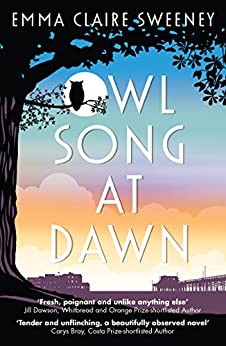 原版出版记录英文书名：OWL SONG AT DAWN作    者：Emma Claire Sweeney  出 版 社：‎Legend Press   代理公司：DHA/ANA/ Claire Qiao 页    数：352页出版时间：2016年7月代理地区：中国大陆、台湾地区审读资料：电子稿类    型：文学授权信息：简体中文版2017年授权，版权已回归豆瓣链接：https://book.douban.com/subject/30147561/ 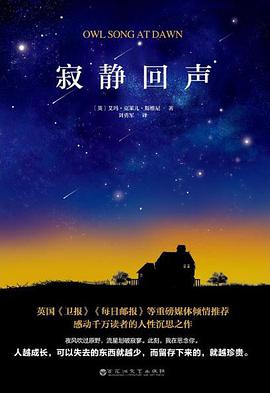 中简本出版记录书  名：寂静回声作  者：[英] 艾玛·克莱儿·斯维尼 出版社：百花洲文艺出版社译  者：刘勇军
出版年：2018年
页  数：320页定  价：42元装  帧：平装内容简介：英国《卫报》《每日邮报》等重磅媒体倾情推荐感动千万读者的人性沉思之作夜风吹过原野，流星划破寂寥。此刻，我在思念你。人越成长，可以失去的东西就越少，而留存下来的，就越珍贵。航运西路31号有一家海景旅店，经营者是年过古稀的老妇人梅芙。这家旅店有些不同寻常，无论是工作人员，还是投宿者，大多都是不健全的人。梅芙个性尖刻，言语带刺，在半个多世纪的岁月里一直守护着海景旅店。梅芙以为她将就此终老，然而平静的日子，最终被熟知梅芙过往的文森特的到访而打破。故事开始在梅芙的记忆中往返穿梭。梅芙有一个双胞胎妹妹，名为伊迪。伊迪天真、善良，有着天籁般的歌声，但却一直笨拙而喧闹，因为她是唐氏综合征患者。梅芙的父母坚决不愿将伊迪托付给精神病院照顾，他们无视世人狭隘的偏见和指责，尽可能地为姐妹二人提供平等的关注。然而母亲去世后，无助的父亲不顾梅芙的反对，选择将伊迪送往女修道院，而梅芙的命运也由此开始发生了翻天覆地的变化……作者简介：艾玛•克莱儿•斯维尼(Emma Claire Sweeney)是一名多领域作者，她的小说、非小说和诗歌皆获得过多个奖项。艾玛的文字富有节奏感和韵律，语言充满智慧和关怀。《寂静回声》一书以闪回式的叙事方法和意识流的写作手法，一经推出即得到国外媒体的一致称赞，并入围2016年《卫报》非布克奖。艾玛也凭借此书荣获2016年蜂群新锐作家奖并入围亚马逊新星作家奖。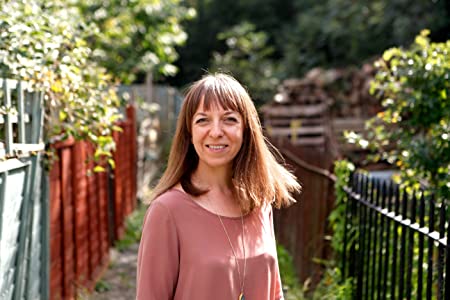 艾玛在英格兰西北部长大，有一个患有自闭症的妹妹卢，本书的源起，很大程度上也是因为卢。谢谢您的阅读！请将反馈信息发至： 乔明睿（Claire）安德鲁﹒纳伯格联合国际有限公司北京代表处
北京市海淀区中关村大街甲59号中国人民大学文化大厦1705室, 邮编：100872
电话：010-82449026传真：010-82504200手机：15804055576Email: Claire@nurnberg.com.cn网址：www.nurnberg.com.cn微博：http://weibo.com/nurnberg豆瓣小站：http://site.douban.com/110577/新浪微博：安德鲁纳伯格公司的微博_微博 (weibo.com)微信订阅号：ANABJ2002